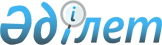 О присвоении наименования улицам населенных пунктов Жайсанского сельского округаРешение акима Жайсанского селького округа Мартукского района Актюбинской области от 10 декабря 2008 года № 1. Зарегистрировано Управлением юстиции Мартукского района Актюбинской области 22 декабря 2008 года за № 3-8-65
      Сноска. Заголовок решения с изменениями, внесенными решением акима Жайсанского сельского округа Мартукского района Актюбинской области от 26.03.2015 № 3 (вводится в действие по истечении десяти календарных дней после дня его первого официального опубликования).
      В соответствии со статьей 35 Закона Республики Казахстан "О местном государственном управлении и самоуправлении в Республики Казахстан" от 23 января 2001 года, подпунктом 4) статьи 14 Закона Республики Казахстан "Об административно-территориальном устройстве Республики Казахстан" от 8 декабря 1993 года, исполняющий обязанности акима Жайсанского сельского округа РЕШИЛ:
      Сноска. Преамбула – в редакции решения акима Жайсанского сельского округа Мартукского района Актюбинской области от 19.11.2018 № 7 (вводится в действие по истечении десяти календарных дней после дня его первого официального опубликования).


      1. Присвоить следующие наименования улицам некоторых населенных пунктов Жайсанского сельского округа:
      в селе Жанатан – Шаруа;
      в селе Хозаул – Болашақ.
      Сноска. Пункты с 1 по 2 объединены в пункт 1 решением акима Жайсанского сельского округа Мартукского района Актюбинской области от 26.03.2015 № 3 (вводится в действие по истечении десяти календарных дней после дня его первого официального опубликования).


      3. Решение вступает в силу со дня государственной регистрации в органах юстиции и вводится в действие по истечении десяти календарных дней после первого официального опубликования.
					© 2012. РГП на ПХВ «Институт законодательства и правовой информации Республики Казахстан» Министерства юстиции Республики Казахстан
				
      Аким Жайсанского сельского округа:

Ридель А.А
